په نري رنځ(توبرکلوز) د اخته کېدو له خطر سره مخ کسانو ته معلومات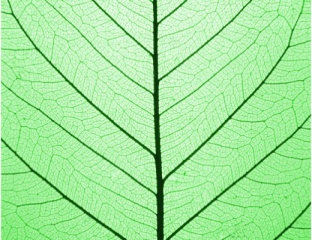  د کمون ( ښاروالۍ) ډاکتر معلومات ترلاسه کړي دي چې تاسو له يوه داسې چا سره تماس درلود چې د نری رنځ (توبرکلوز TB) په ناروغۍ اخته دي. د کمون ډاکتر دنده لري چې د هغو کسانو معاينې تر سره کړي،  چې په نري رنځ (توبرکلوز) د اخته ناروغانو سره يې تماس لرلی وي او په دې ناروغۍ د اخته والي په صورت کې يې درملنه وکړي.نرې رنځ (توبرکلوز) يوه سخته، خو کمه خپرېدونکې ناروغي ده، چې درملنه يې په اغيزمنه توګه کيدای شي او ناروغ يې روغتيا مومي.له هغې ډلې کسانو څخه چې په نري رنځ (توبرکلوز) د اخته ناروغ سره نږدې تماس لري يوازې لږه برخه په دې ناروغۍ اخته کېږي. د نري رنځ (توبرکلوز) د اخته کېدنې ثبوت وخت نيسي.هغه کسانو ته به چې په دې ناروغۍ اخته شوي دي د څارنې او درملنې وړانديز وشي.ځينې کسان له نورو څخه په دې ناروغۍ د اخته کېدنې له خطر سره ډير مخامخ وي او دا ناروغي په کې وده او پرمختګ کوي، چې په دې ډله کې لانديني کسان شامل دي:. هغه ماشومان چې عمر يې له يوې ورځې څخه تر پنځه (٥) کلونو پورې وي او اوږدمهال يې په نري رنځ د اخته کس سره نږدې تماس درلودلې وي.. په شکر، سرطان، ايچ. آی وي/ايډس اخته کسان چې د وجود مقاومت يې کمزوری شوی وي او يا يې په داسې درملو درملنه کېږي چې د کولمو د مزمن التهاب پر ضد کارول کېږي، او همدرانګه هغه درمل چې د روماتيزم (د TNF الفا مادې د مخې نيولو درمل، د سرطان درمل او يا د کورتيزون درملنې)  لپاره استعمالېږي.د نري رنځ (توبرکلوز) نښې:. نوی راپېدا شوی ټوخی چې له ٣ اونيو څخه يې زيات دوام کړی وي، سينه دردي، د شپې له خوا خوله، عمومي کمزورتيا، ستړيا، خوړو ته زړه نه کېدل او د وزن له لاسه ورکول.ايا تاسو په هغه ډله کسانو کې شامل ياست چې ددې ناروغۍ له خطر سره مخ دي، ايا تاسو پورتنۍ نښې (علايم) لرئ؟ ايا د نورو معلوماتو او يا په دې هکله د خبرو اترو هيله لرئ؟ له خپل ډاکتر او يا د کمون د روغتيايې خدمتونو له ادارې سره اړيکه ټينګه کړئښاروالي (کمون)/ناحيه:پته:د اړيکو مسؤل:د تيليفون/موبايل شمېره:برېښناليک:نېټه:په درنښت